2020年《初级会计实务》模拟考试03  姓名            分数             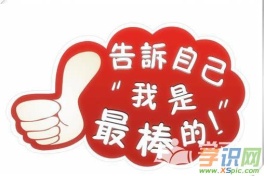 单项选择题（共24小题，每小题1.5分共36分，多选、错选、不选均不得分。1.企业委托加工应税消费品收回后直接对外销售，下列各项中，属于由受托方代收代缴的消费税应计入的会计科目是（　　）。（2018年）A．发出商品   B．委托加工物资     C．税金及附加      D．应交税费2.2014年12月1日，某企业“存货跌价准备——原材料”科目贷方余额为10万元。2014年12月31日，“原材料”科目的期末余额为110万元，由于市场价格有所上升，使得原材料的预计可变现净值为115万元，不考虑其他因素。2014年12月31日原材料的账面价值为（　　）万元。（2015年）A．105   B．110    C．115    D．1003.某企业采用月末一次加权平均法计算发出材料成本。2010年3月1日结存甲材料200件，单位成本40元；3月15日购入甲材料400件，单位成本35元；3月20日购入甲材料400件，单位成本38元；当月共发出甲材料500件。3月份发出甲材料的成本为（　　）元。（2011年）A．18500    B．18600   C．19000   D．200004.某企业采用先进先出法计算发出原材料的成本。2009年9月1日，甲材料结存200千克，每千克实际成本为300元；9月7日购入甲材料350千克，每千克实际成本为310元；9月21日购入甲材料400千克，每千克实际成本为290元；9月28日发出甲材料500千克。9月份甲材料发出成本为（　　）元。（2010年）A．145000   B．150000    C．153000   D．1550005.甲公司为增值税一般纳税人，2009年1月5日以2700万元购入一项专利权，另支付相关税费120万元。为推广由该专利权生产的产品，甲公司发生广告宣传费60万元。该专利权预计使用5年，预计净残值为零，采用直线法摊销。假设不考虑其他因素，2009年12月31日该专利权的账面价值为（　　）万元。（2010年）A．2160   B．2256   C．2304    D．27006.下列各项中，关于企业以自产产品作为福利发放给专设销售机构人员的会计处理表述正确的是（　　）。（2018年）A.按产品的生产成本确定主营业务收入B.按产品的公允价值加上增值税销项税额确认应付职工薪酬C.按产品的账面价值加上增值税销项税额确认销售费用D.按产品的公允价值结转主营业务成本7.某饮料生产企业为增值税一般纳税人，年末将本企业生产的一批饮料发放给职工作为福利。该批饮料市场售价为12万元（不含增值税），增值税适用税率为13%，实际成本为10万元。假定不考虑其他因素，该企业应确认的应付职工薪酬为（　　）万元。（2010年改编）A.10     B.11.3     C.12     D.13.568.某企业适用的城市维护建设税税率为7%，2011年8月份该企业应缴纳增值税200000元、土地增值税30000元、消费税50000元、资源税20000元，8月份该企业应记入“应交税费——应交城市维护建设税”科目的金额为（　　）元。（2012年）A.16100    B.17500    C.26600     D.280009.2013年年初某公司“盈余公积”余额为120万元，当年实现利润总额900万元，所得税费用300万元，按净利润的10%提取法定盈余公积，经股东大会批准将盈余公积50万元转增资本，2013年12月31日，该公司资产负债表中“盈余公积”项目年末余额为（　　）万元。（2014年）A.180    B.120     C.70      D.13010.甲、乙公司均为增值税一般纳税人，适用的增值税税率为13%，甲公司接受乙公司投资转入的原材料一批，账面价值100000元，投资协议约定价值120000元，假定投资协议约定的价值与公允价值相符，该项投资没有产生资本溢价。甲公司实收资本应增加（　　）元。（2012年改编）A.100000   B.113000     C.120000      D.13560011.2019年11月1日，甲公司接受乙公司委托为其安装一项大型设备，安装期限为8个月，合同约定乙公司应支付安装费总额为60000元，当日收到乙公司20000元预付款，其余款项安装结束验收合格后一次付清。截至2019年12月31日，甲公司实际发生安装费15000元，预计至安装完成还将发生安装费用25000元，该公司按已发生的成本占估计总成本的比例确定完工进度，不考虑其他因素，甲公司2019年应确认的收入为（　　）元。（2015年改编）A．22500   B．15000C．20000    D．6000012.企业销售商品时代第三方收取的款项，下列说法正确的是（　　）A．计入交易价格    B．冲减收入C．确认为一项负债    D．不需要进行账务处理13.下列各项中，不应计入财务费用的是（　　）。（2012年）A．银行承兑汇票的手续费      B．发行股票的手续费C．外币应收账款的汇兑损失    D．销售商品的现金折扣14.2015年10月，某企业销售应税消费品确认应交增值税20万元、消费税30万元、应交城市维护建设税3.5万元。不考虑其他因素，该企业2015年10月份利润表“税金及附加”项目本期金额为（　　）万元。（2016年改编）A．53.5    B．23.5    C．50    D．33.515.某企业处置一项固定资产收回的价款为80万元，该资产原价为100万元，已计提折旧60万元，计提减值准备5万元，处置发生清理费用5万元，不考虑其他因素，处置该资产对当期利润总额的影响金额为（　　）万元。（2016年改编）A.40       B.80    C.50     D.3516.下列各项中，应计入营业外收入的是（　　）。（2015年）A.无形资产出售利得B.大型设备处置利得C.无法交付的应付账款D.存货收发计量差错形成的盘盈17.下列各项中，关于会计期末结转本年利润的表结法表述正确的是（　　）。A.表结法下不需要设置“本年利润”科目B.年末不需要将各项损益类科目余额结转入“本年利润”科目C.各月末需要将各项损益类科目发生额填入利润表来反映本期的利润（或亏损）D.每月末需要编制转账凭证将当期各损益类科目余额结转入“本年利润”科目18.2019年12月初某企业“应收账款”科目借方余额为300万元，相应的“坏账准备”科目贷方余额为20万元，本月实际发生坏账损失6万元。2019年12月31日经评估确认，该企业应补提坏账准备11万元。假定不考虑其他因素，2019年12月31日该企业资产负债表“应收账款”项目的余额为（　　）万元。（2012年改编）A．269     B．274     C．275       D．28019.下列各项中，关于资产负债表“预收款项”项目填列方法表述正确的是（　　）。（2013年）A．根据“预收账款”科目的期末余额填列B．根据“预收账款”和“应收账款”科目所属各明细科目的期末贷方余额合计数填列C．根据“预收账款”和“预付账款”科目所属各明细科目的期末借方余额合计数填列D．根据“预收账款”和“应付账款”科目所属各明细科目的期末贷方余额合计数填列20.某企业生产甲、乙两种产品，2009年12月共发生生产工人工资70 000元，福利费10 000元。上述人工费按生产工时比例在甲、乙产品间分配，其中甲产品的生产工时为1 200小时，乙产品的生产工时为800小时。该企业生产甲产品应分配的人工费为（　　）元。（2010年）A．28 000   B．32 000    C．42 000     D．48 00021.2015年9月5日，某事业单位购入一台不需要安装的检测专用设备，设备价款为600 000元，假定不考虑增值税，该单位以银行存款支付了该款项。下列会计处理中正确的是（　　）。（2016年改编）A．借：事业支出　　　　　　　　　　　　　　　600 000　　　贷：银行存款　　　　　　　　　　　　　　 600 000B．借：固定资产　　　　　　　　　　　　　　　600 000　　　贷：财政拨款收入　　　　　　　　　　　　 600 000C．借：固定资产　　　　　　　　　　　　　　　600 000　　　贷：事业支出　　　　　　　　　　　　　　 600 000D．借：固定资产　　　　　　　　　　　　　　　600 000　　　贷：银行存款　　　　　　　　　　　　　　 600 000　　同时：　　借：事业支出　　　　　　　　　　　　　　 600 000　　　贷：资金结存——货币资金　　　　　　　　 600 00022.《政府会计准则——基本准则》确立了“双功能”、“双基础”、“双报告”的政府会计核算体系，其中“双报告”指的是（　　）。（2018年）A．预算报告和财务报告B．决算报告和财务报告C．绩效报告和预算报告D．预算报告和决算报告23.2014年12月31日，某企业“工程物资”科目的借方余额为300万元，“发出商品”科目的借方余额为40万元，“原材料”科目的借方余额为70万元，“材料成本差异”科目的贷方余额为5万元，不考虑其他因素，该企业2014年12月31日资产负债表中“存货”项目的期末余额为（　　）万元。（2015年）A．115　　　　　　　　　　B．405C．365　　　　　　　　　　D．10524.下列各项中，应根据相应总账科目的余额直接在资产负债表中填列的是（　　）。（2014年改编）A．短期借款   B．固定资产   C．长期借款    D．应收账款多项选择题（共12小题每小题2分，共24分，多选、错选均不得分）1.下列情况需要进行不定期清查的有（　　）。A．更换财产物资、库存现金保管人员B．有关财政、审计、银行等部门对本单位进行会计检查C．进行临时性清产核资D．发生自然灾害和意外损失时2.下列各项中，关于交易性金融资产的会计处理表述正确的有（　　）。（2016年）A．持有期间发生的公允价值变动计入公允价值变动损益B．持有期间被投资单位宣告发放的现金股利计入投资收益C．取得时支付的价款中包含的应收股利计入初始成本D．取得时支付的相关交易费用计入投资收益3.下列各项中，有关包装物的会计处理表述正确的有（　　）。（2016年）A．随商品出售不单独计价的包装物成本，计入销售费用B．生产领用的包装物成本，计入生产成本C．随商品出售单独计价的包装物成本，计入其他业务成本D．多次反复使用的包装物成本，根据使用次数分次摊销计入相应成本费用4.下列与存货相关会计处理的表述中，正确的有（　　）。（2011年）A．应收保险公司存货损失赔偿款计入其他应收款B．资产负债表日存货应按成本与可变现净值孰低计量C．按管理权限报经批准的盘盈存货价值冲减管理费用D．结转商品销售成本的同时转销其已计提的存货跌价准备5.某企业为改进技术自行研究开发一项无形资产。研究阶段发生支出50万元，开发阶段发生符合资本化条件的支出120万元，不符合资本化条件的支出80万元，研发结束形成无形资产。不考虑其他因素，下列各项中，关于上述研发支出的会计处理结果正确的有（　　）。（2016年）A．计入管理费用的金额为130万元   B．无形资产的入账价值为120万元C．计入制造费用的金额为80万元   D．无形资产的入账价值为170万元6.下列各项中，引起“应付票据”科目余额发生增减变动的有（　　）。（2016年）A.开出商业承兑汇票购买原材料B.转销已到期无力支付票款的商业承兑汇票C.转销已到期无力支付票款的银行承兑汇票D.支付银行承兑汇票手续费7.下列各项中，应计入其他应付款的有（　　）。（2012年）A.收取的存入保证金   B.应付销货方代垫的运杂费C.应付租入包装物租金   D.到期无力支付的商业承兑汇票8.下列各项中关于政府会计核算体系的表述正确的有（　　）。（2018年）A．政府会计主体应当编制决算报告和财务报告B．政府会计由预算会计和财务会计构成C．政府预算会计实行收付实现制，国务院另有规定的，从其规定D．政府财务会计实行权责发生制9.下列各项中，属于政府财务会计要素的有（　　）。（2018年）A．结余  B．资产   C．负债   D．收入10.2015年9月5日，某事业单位购入一台不需要安装的检测专用设备，设备价款为600 000元，假定不考虑增值税，该单位以银行存款支付了该款项。下列会计处理中正确的是（　　）。（2016年改编）A．借：事业支出　　　　　　　　　　　　　　　600 000　　　贷：银行存款　　　　　　　　　　　　　　 600 000B．借：固定资产　　　　　　　　　　　　　　　600 000　　　贷：财政拨款收入　　　　　　　　　　　　 600 000C．借：固定资产　　　　　　　　　　　　　　　600 000　　　贷：事业支出　　　　　　　　　　　　　　 600 000D．借：固定资产　　　　　　　　　　　　　　　600 000　　　贷：银行存款　　　　　　　　　　　　　　 600 000　　同时：　　借：事业支出　　　　　　　　　　　　　　 600 000　　　贷：资金结存——货币资金　　　　　　　　 600 00011.下列各项中，属于将工业企业生产费用在完工产品与在产品之间进行分配的方法有（　　）。（2013年）A．顺序分配法    B．约当产量比例法C．在产品按定额成本计价法    D．在产品按固定成本计价法12.下列各项中，关于产品成本计算方法表述正确的有（　　）。（2013年）A．平行结转分步法不计算各步骤所产半成品的成本B．逐步结转分步法需要计算各步骤完工产品成本和在产品成本C．品种法下，月末存在在产品的，应将生产费用在完工产品和在产品之间进行分配D．分批法下，批内产品同时完工的，月末不需将生产费用在完工产品与在产品之间分配判断题（一共10小题，每小题1分共10分）1.工业企业在产品生产过程中通常会存在一定数量的在产品，在产品应包括对外销售的自制半成品。（　　）【解析】工业企业在产品生产过程中的在产品不包括对外销售的自制半成品。2.在不单独核算停工损失的企业中，属于自然灾害造成的停工损失直接反映在“营业外支出”科目中。（　　）3.所有者权益变动表“未分配利润”项目的本年年末余额应当与本年资产负债表“未分配利润”项目的年末余额相等。（　　）4.所有者权益变动表能够反映所有者权益各组成部分当期增减变动情况，有助于报表使用者理解所有者权益增减变动的原因。（　　）5.政府预算收入是指报告期内导致政府会计主体净资产增加的，含有服务潜力或经济利益的经济资源的流入。（　　6.事业单位设置“财政拨款结余”科目，核算事业单位滚存的财政拨款项目支出结余资金。（　　）7.不单独核算废品损失的企业，相应的费用直接反映在“制造费用”和“营业外支出”科目中。（　　）8.企业出售交易性金融资产时，应将其出售时实际收到的款项与其账面价值之间的差额计入当期投资损益，同时将原计入该金融资产的公允价值变动计入当期投资损益。（　　）9.增值税小规模纳税人购进货物支付的增值税直接计入有关货物的成本。（　　）10.所有者权益变动表“未分配利润”项目的本年年末余额应当与本年资产负债表“未分配利润”项目的年末余额相等。（　　）甲公司为增值税一般纳税人，其主营业务为生产并销售M 产品。M 产品的售价中不包含增值税，确认销售收入的同时结转销售成本。该公司 2019 年适用的增值税税率为 13%。第四季度发生经济业务如下：（1）10 月 10 日，向乙公司销售 M 产品 200 件并开具增值税专用发票，每件产品的售价为 110 元、实际成本为 70 元。M 产品已发出并符合收入确认条件。此外，现金折扣条件为 2/10， 1/20，N/30，计算现金折扣时不考虑增值税。10 月 24 日，乙公司付清了扣除现金折扣后的剩余款项（2）10 月 16 日，委托丙公司销售M 产品 400 件，每件成本为 70 元。合同约定丙公司应按每件 110 元的价格对外销售，甲公司按售价的 10%支付手续费。10 月 31 日，收到丙公司开具的代销清单和已经税务机关认证的增值税专用发票，丙公司实际对  外销售 M 产品 200 件，应收代销手续费 2200 元、增值税 132 元， 全部款项尚未结算。（3）11 月 29 日，向丁公司销售 M 产品 1000 件并开具增值税专用发票，每件产品的售价为 110 元、实际成本为 70 元，由于是成批销售，甲公司给予丁公司 10%的商业折扣，M 产品于当日发出，符合销售收入确认条件，全部款项至月末尚未收到。（4）12 月 3 日，因上月 29 日售出商品存在质量瑕疵，丁公司要求退货。甲公司同意其退货要求并开出增值税专用发票（红字）。要求：根据上述资料，不考虑其他因素，分析回答下列小题。1.根据资料（1），下列各项中，关于甲公司向乙公司销售 M 产品相关会计科目处理正确的是（	）。A.10 月 24 日，借记“财务费用”科目 220 元   B.10 月 24 日，借记“银行存款”科目 24860 元    C.10 月 10 日，贷记“库存商品”科目 14000 元D.10 月 10 日，贷记“主营业务收入”科目 22000 元2.根据资料（2），下列各项中，甲公司委托丙公司代销M 产品会计处理正确的是（	）。A.10 月 16 日，向丙公司发出M 产品时：借：应收账款	49720  贷：主营业务收入	44000应交税费——应交增值税（销项税额）5720B.10 月 16 日，向丙公司发出M 产品时：借：发出商品	44000贷：库存商品	44000C.10 月 31 日，收到丙公司代销清单时：借：销售费用	2200应交税费——应交增值税（进项税额）132贷：应收账款	2332D.10 月 31 日，收到丙公司代销清单时：借：主营业务成本	14000    贷：发出商品	140003.根据资料（3），下列各项中，甲公司向丁公司销售M 产品会计处理结果正确的是（	A.结转主营业务成本 63000 元B.结转主营业务成本 70000 元C.确认主营业务收入 110000 元D.确认主营业务收入 99000 元4.根据资料（3）和（4），下列各项中，甲公司针对丁公司M 商品销售退回的会计处理结果正确的是（	）。A.冲减应交税费 12870 元B.冲减主营业务成本 70000 元C.冲减主营业务收入 110000 元D.冲减主营业务收入 99000 元5.根据资料（1）至资料（4），下列各项中，销售 M 产品应列入甲公司 2019 年利润表“营业收入”项目本期金额的是（   ）元。A.155100 B.44000 C.130680 D.143000（二）某企业生产销售甲、乙两种产品，均采用品种法核算产品成 本。2018 年 12 月初开始投产甲、乙产品，当月发生相关经济业务如下：（1）本月投产甲产品 600 件、乙产品 500 件，共同耗用M 材料 9000 千克，每千克 50 元，M 材料在生产开始时一次性投入， 材料费用按材料定额消耗量比例分配，甲、乙产品材料消耗定额 分别为 10 千克、6 千克。（2）本月生产工人薪酬为 180000 元、厂部管理人员薪酬为30000 元、车间管理人员薪酬为 60000 元。企业按生产工时比例在甲、乙产品之间分配职工薪酬和制造费用，甲产品耗用生产工 时 9000 小时、乙产品耗用生产工时 6000 小时。（3）本月甲产品完工 400 件，月末在产品 200 件，在产品完工程度为 50%，甲产品生产成本按约当产量比例法在完工产品和在产品之间分配。（4）本月乙产品 500 件全部完工，验收时发现 5 件产品需要修复后才能入库，额外发生修复费用 1400 元，其中，直接材料400 元，直接人工 800 元，制造费用 200 元。企业发生的返修费用通过“废品损失”科目核算。要求：根据上述资料，不考虑其他因素，分析回答下列小题。（答案中的金额单元用元表示，保留小数点后两位数）1.根据资料（1），下列各项中，关于甲、乙产品材料费用分 配的计算结果正确的是（   ）。A.甲产品材料定额消耗量为 6000 千克  B.乙产品材料定额消耗量为 3000 千克C.乙产品应负担材料费用为 150000 元D.甲产品应负担材料费用为 300000 元2.根据资料（2），甲、乙产品应负担的职工薪酬和制造费用 的计算结果正确的是（	A.甲产品应负担的制造费用为 54000 元B.乙产品应负担的职工薪酬为 96000 元C.乙产品应负担的制造费用为 24000 元  D.甲产品应负担的职工薪酬为 108000 元3.根据资料（1）至（3），下列各项中，关于甲产品完工入 库会计处理结果表述正确的是（	）。A.记入“库存商品——甲产品”科目借方 315200 元B.“生产成本——甲产品”科目借方余额为 88800 元C.记入“库存商品——甲产品”科目借方 355200 元D.“生产成本——甲产品”科目借方余额为 128800 元4.根据资料（4），下列各项中，关于乙产品修复费用的会计 处理正确的是（	）。A.借：废品损失——乙产品	1400贷：原材料	400    应付职工薪酬	800    制造费用	200B.借：生产成本——乙产品	1400贷：废品损失——乙产品	1400C.借：管理费用——乙产品	1400贷：废品损失——乙产品	1400D..借：废品损失——乙产品	1400贷：生产成本——乙产品	14005.根据资料（1）至（4），下列各项中，关于乙产品成本计 算结果表述正确的是（	）。A.乙产品生产总成本为 246000 元   B.乙产品单位成本为每件 492 元C.乙产品生产总成本为 247400 元D.乙产品单位成本为每件 494.8 元（三）甲公司为增值税一般纳税人，存货按实际成本进行日常核算2019 年 12 月初“应收账款”科目借方余额 800000 元（各明细科目无贷方余额），“应收票据”科目借方余额 300000 元，“坏账准备——应收账款”科目贷方余额 80000 元。2019 年 12 月甲公司发生如下经济业务：（1）10 日，采用委托收款方式向乙公司销售一批商品，发出的商品满足收入确认条件，开具的增值税专用发票上注明价款500000 元，增值税税额为 65000 元；用银行存款为乙公司垫付运费 40000 元，增值税税额为 3600 元，上述全部款项至月末尚未收到。2）18 日，购入一批原材料，取得并经税务机关认证的增值税专用发票上注明的价款为 270000 元，增值税税额为 35100 元，材料验收入库。甲公司背书转让面值 300000 元，不带息的银行承兑汇票结算购料款，不足部分以银行存款补付。（3）25 日，因丙公司破产。应收丙公司账款 400000 元不能收回，经批准确认为坏账并予以转销。（4）31  日，经评估计算，甲公司“坏账准备——应收账款”科目应保持的贷方余额为 102400 元。要求：根据上述资料，不考虑其他条件，分析回答下列小题。（答案中金额单元用元表示）1.根据资料（1），下列各项中，甲公司销售商品确认的应收 账款的金额是（	）元。A.608600   B.605000   C.540000   D.5650002.根据资料（2），下列各项中，甲公司采购材料相关会计科 目处理正确的是（	）。A.贷记“银行存款”科目 5100 元B.贷记“应收票据”科目 300000 元C.贷记“应收票据”科目 305100 元D.借记“原材料”科目 270000 元3.根据资料（3），下列各项中，甲公司转销坏账的会计处理 正确的是（	）。A.借：信用减值损失——计提的坏账准备400000贷：应收账款——丙公司	400000B.借：坏账准备——应收账款	400000 贷：信用减值损失——计提的坏账准备400000C.借：信用减值损失——计提的坏账准备400000贷：坏账准备——应收账款	400000D.借：坏账准备——应收账款	400000     贷：应收账款——丙公司	4000004.根据期初资料、资料（1）至（4），下列各项中，关于甲 公司 12 月末坏账准备会计处理表述正确的是（	）。A.计提坏账准备前，“坏账准备——应收账款”科目为贷方 余额 80000 元B.本年末应计提坏账准备的余额为 422400 元C.计提坏账准备前，“坏账准备——应收账款”科目为借方 余额 320000 元D.本年末应计提坏账准备的余额为 102400 元5.根据期初资料、资料（1）至（4），12 月 31 日甲公司资产负债表“应收账款”项目期末余额应列示的金额是（	）元。A.1424000   B.1008600   C.906200   D.1206200